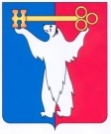 АДМИНИСТРАЦИЯ ГОРОДА НОРИЛЬСКАКРАСНОЯРСКОГО КРАЯПОСТАНОВЛЕНИЕ22.11.2021				            г. Норильск			                      № 549О внесении изменений в постановление Администрации города Норильска от 19.01.2017 № 28В целях урегулирования оплаты труда отдельных руководителей муниципальных унитарных предприятий муниципального образования город Норильск, руководствуясь статьей 145 Трудового кодекса Российской Федерации, ПОСТАНОВЛЯЮ:1. Внести в Положение об условиях оплаты труда руководителей муниципальных унитарных предприятий муниципального образования город Норильск, утвержденное постановлением Администрации города Норильска
от 19.01.2017 № 28 (далее – Положение), следующие изменения:1.1. Строку 7 таблицы пункта 2.4 Положения изложить в следующей редакции:«».2. Опубликовать настоящее постановление в газете «Заполярная правда» и разместить его на официальном сайте муниципального образования город Норильск.3. Настоящее постановление вступает в силу с даты его подписания и распространяет свое действие на правоотношения, возникшие с 01.10.2021.Глава города Норильска					                                 Д.В. КарасевМУП «НПОПАТ»5,41водитель автобусов всех типов на регулярных городских пассажирских маршрутах 4р., 6р.;водитель автомобиля 3р., 4р., 6р.